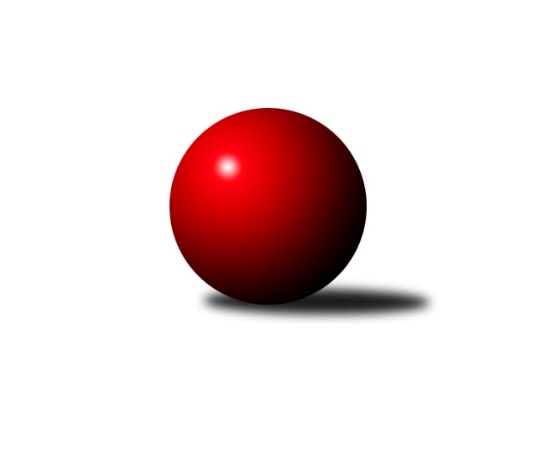 Č.10Ročník 2022/2023	25.5.2024 Mistrovství Prahy 2 2022/2023Statistika 10. kolaTabulka družstev:		družstvo	záp	výh	rem	proh	skore	sety	průměr	body	plné	dorážka	chyby	1.	AC Sparta B	9	6	1	2	43.5 : 28.5 	(61.5 : 46.5)	2455	13	1709	746	58.7	2.	TJ Rudná B	9	6	0	3	40.0 : 32.0 	(60.0 : 48.0)	2394	12	1692	702	55.1	3.	TJ Vršovice B	10	6	0	4	45.0 : 35.0 	(61.0 : 59.0)	2329	12	1649	680	55.2	4.	KK Dopravní podniky Praha A	10	6	0	4	44.5 : 35.5 	(64.0 : 56.0)	2461	12	1731	730	52.1	5.	TJ Kobylisy C	8	5	0	3	38.0 : 26.0 	(60.0 : 36.0)	2375	10	1678	698	55.3	6.	KK Konstruktiva D	9	5	0	4	38.0 : 34.0 	(53.0 : 55.0)	2392	10	1702	690	59.2	7.	KK Slavoj D	10	5	0	5	37.5 : 42.5 	(55.0 : 65.0)	2381	10	1689	692	58	8.	TJ Rudná C	8	4	1	3	35.0 : 29.0 	(47.5 : 48.5)	2312	9	1684	629	62.5	9.	SK Meteor D	9	4	1	4	34.0 : 38.0 	(53.5 : 54.5)	2411	9	1706	705	49.6	10.	TJ Astra Zahradní Město B	9	4	0	5	31.0 : 41.0 	(50.0 : 58.0)	2296	8	1643	652	57.3	11.	SK Uhelné sklady B	7	3	0	4	26.0 : 30.0 	(41.0 : 43.0)	2364	6	1697	666	57.6	12.	SK Uhelné sklady C	9	3	0	6	31.0 : 41.0 	(50.5 : 57.5)	2442	6	1723	718	60.7	13.	KK Konstruktiva Praha E	10	3	0	7	33.5 : 46.5 	(51.5 : 68.5)	2394	6	1706	688	66.7	14.	KK Slavia B	9	1	1	7	27.0 : 45.0 	(47.5 : 60.5)	2295	3	1625	670	62.8Tabulka doma:		družstvo	záp	výh	rem	proh	skore	sety	průměr	body	maximum	minimum	1.	TJ Vršovice B	6	6	0	0	35.0 : 13.0 	(43.5 : 28.5)	2381	12	2503	2279	2.	TJ Kobylisy C	4	4	0	0	25.0 : 7.0 	(34.5 : 13.5)	2354	8	2377	2334	3.	KK Konstruktiva D	5	4	0	1	25.0 : 15.0 	(32.0 : 28.0)	2455	8	2537	2307	4.	TJ Rudná C	6	3	1	2	27.0 : 21.0 	(35.0 : 37.0)	2395	7	2493	2284	5.	SK Meteor D	6	3	1	2	25.0 : 23.0 	(35.5 : 36.5)	2454	7	2509	2411	6.	AC Sparta B	3	3	0	0	18.0 : 6.0 	(20.0 : 16.0)	2489	6	2531	2449	7.	TJ Astra Zahradní Město B	4	3	0	1	20.0 : 12.0 	(26.5 : 21.5)	2413	6	2475	2294	8.	KK Slavoj D	4	3	0	1	19.5 : 12.5 	(21.5 : 26.5)	2556	6	2604	2487	9.	TJ Rudná B	4	3	0	1	19.0 : 13.0 	(28.0 : 20.0)	2503	6	2525	2476	10.	KK Dopravní podniky Praha A	4	3	0	1	19.0 : 13.0 	(25.0 : 23.0)	2499	6	2554	2434	11.	SK Uhelné sklady C	5	2	0	3	17.0 : 23.0 	(28.5 : 31.5)	2329	4	2346	2314	12.	SK Uhelné sklady B	2	1	0	1	7.0 : 9.0 	(11.0 : 13.0)	2357	2	2404	2309	13.	KK Slavia B	5	1	0	4	16.0 : 24.0 	(29.5 : 30.5)	2231	2	2392	1921	14.	KK Konstruktiva Praha E	5	1	0	4	13.5 : 26.5 	(20.0 : 40.0)	2402	2	2470	2306Tabulka venku:		družstvo	záp	výh	rem	proh	skore	sety	průměr	body	maximum	minimum	1.	AC Sparta B	6	3	1	2	25.5 : 22.5 	(41.5 : 30.5)	2449	7	2553	2384	2.	TJ Rudná B	5	3	0	2	21.0 : 19.0 	(32.0 : 28.0)	2373	6	2600	2171	3.	KK Dopravní podniky Praha A	6	3	0	3	25.5 : 22.5 	(39.0 : 33.0)	2453	6	2553	2289	4.	KK Konstruktiva Praha E	5	2	0	3	20.0 : 20.0 	(31.5 : 28.5)	2392	4	2483	2315	5.	SK Uhelné sklady B	5	2	0	3	19.0 : 21.0 	(30.0 : 30.0)	2370	4	2577	2148	6.	KK Slavoj D	6	2	0	4	18.0 : 30.0 	(33.5 : 38.5)	2346	4	2429	2291	7.	TJ Rudná C	2	1	0	1	8.0 : 8.0 	(12.5 : 11.5)	2271	2	2346	2196	8.	SK Meteor D	3	1	0	2	9.0 : 15.0 	(18.0 : 18.0)	2396	2	2427	2344	9.	SK Uhelné sklady C	4	1	0	3	14.0 : 18.0 	(22.0 : 26.0)	2479	2	2561	2434	10.	TJ Kobylisy C	4	1	0	3	13.0 : 19.0 	(25.5 : 22.5)	2381	2	2530	2187	11.	KK Konstruktiva D	4	1	0	3	13.0 : 19.0 	(21.0 : 27.0)	2371	2	2475	2302	12.	TJ Astra Zahradní Město B	5	1	0	4	11.0 : 29.0 	(23.5 : 36.5)	2272	2	2452	1863	13.	KK Slavia B	4	0	1	3	11.0 : 21.0 	(18.0 : 30.0)	2311	1	2452	2174	14.	TJ Vršovice B	4	0	0	4	10.0 : 22.0 	(17.5 : 30.5)	2316	0	2423	2250Tabulka podzimní části:		družstvo	záp	výh	rem	proh	skore	sety	průměr	body	doma	venku	1.	AC Sparta B	9	6	1	2	43.5 : 28.5 	(61.5 : 46.5)	2455	13 	3 	0 	0 	3 	1 	2	2.	TJ Rudná B	9	6	0	3	40.0 : 32.0 	(60.0 : 48.0)	2394	12 	3 	0 	1 	3 	0 	2	3.	TJ Vršovice B	10	6	0	4	45.0 : 35.0 	(61.0 : 59.0)	2329	12 	6 	0 	0 	0 	0 	4	4.	KK Dopravní podniky Praha A	10	6	0	4	44.5 : 35.5 	(64.0 : 56.0)	2461	12 	3 	0 	1 	3 	0 	3	5.	TJ Kobylisy C	8	5	0	3	38.0 : 26.0 	(60.0 : 36.0)	2375	10 	4 	0 	0 	1 	0 	3	6.	KK Konstruktiva D	9	5	0	4	38.0 : 34.0 	(53.0 : 55.0)	2392	10 	4 	0 	1 	1 	0 	3	7.	KK Slavoj D	10	5	0	5	37.5 : 42.5 	(55.0 : 65.0)	2381	10 	3 	0 	1 	2 	0 	4	8.	TJ Rudná C	8	4	1	3	35.0 : 29.0 	(47.5 : 48.5)	2312	9 	3 	1 	2 	1 	0 	1	9.	SK Meteor D	9	4	1	4	34.0 : 38.0 	(53.5 : 54.5)	2411	9 	3 	1 	2 	1 	0 	2	10.	TJ Astra Zahradní Město B	9	4	0	5	31.0 : 41.0 	(50.0 : 58.0)	2296	8 	3 	0 	1 	1 	0 	4	11.	SK Uhelné sklady B	7	3	0	4	26.0 : 30.0 	(41.0 : 43.0)	2364	6 	1 	0 	1 	2 	0 	3	12.	SK Uhelné sklady C	9	3	0	6	31.0 : 41.0 	(50.5 : 57.5)	2442	6 	2 	0 	3 	1 	0 	3	13.	KK Konstruktiva Praha E	10	3	0	7	33.5 : 46.5 	(51.5 : 68.5)	2394	6 	1 	0 	4 	2 	0 	3	14.	KK Slavia B	9	1	1	7	27.0 : 45.0 	(47.5 : 60.5)	2295	3 	1 	0 	4 	0 	1 	3Tabulka jarní části:		družstvo	záp	výh	rem	proh	skore	sety	průměr	body	doma	venku	1.	TJ Kobylisy C	0	0	0	0	0.0 : 0.0 	(0.0 : 0.0)	0	0 	0 	0 	0 	0 	0 	0 	2.	AC Sparta B	0	0	0	0	0.0 : 0.0 	(0.0 : 0.0)	0	0 	0 	0 	0 	0 	0 	0 	3.	TJ Rudná B	0	0	0	0	0.0 : 0.0 	(0.0 : 0.0)	0	0 	0 	0 	0 	0 	0 	0 	4.	TJ Vršovice B	0	0	0	0	0.0 : 0.0 	(0.0 : 0.0)	0	0 	0 	0 	0 	0 	0 	0 	5.	TJ Rudná C	0	0	0	0	0.0 : 0.0 	(0.0 : 0.0)	0	0 	0 	0 	0 	0 	0 	0 	6.	SK Meteor D	0	0	0	0	0.0 : 0.0 	(0.0 : 0.0)	0	0 	0 	0 	0 	0 	0 	0 	7.	TJ Astra Zahradní Město B	0	0	0	0	0.0 : 0.0 	(0.0 : 0.0)	0	0 	0 	0 	0 	0 	0 	0 	8.	KK Dopravní podniky Praha A	0	0	0	0	0.0 : 0.0 	(0.0 : 0.0)	0	0 	0 	0 	0 	0 	0 	0 	9.	SK Uhelné sklady C	0	0	0	0	0.0 : 0.0 	(0.0 : 0.0)	0	0 	0 	0 	0 	0 	0 	0 	10.	KK Slavoj D	0	0	0	0	0.0 : 0.0 	(0.0 : 0.0)	0	0 	0 	0 	0 	0 	0 	0 	11.	KK Konstruktiva D	0	0	0	0	0.0 : 0.0 	(0.0 : 0.0)	0	0 	0 	0 	0 	0 	0 	0 	12.	KK Konstruktiva Praha E	0	0	0	0	0.0 : 0.0 	(0.0 : 0.0)	0	0 	0 	0 	0 	0 	0 	0 	13.	SK Uhelné sklady B	0	0	0	0	0.0 : 0.0 	(0.0 : 0.0)	0	0 	0 	0 	0 	0 	0 	0 	14.	KK Slavia B	0	0	0	0	0.0 : 0.0 	(0.0 : 0.0)	0	0 	0 	0 	0 	0 	0 	0 Zisk bodů pro družstvo:		jméno hráče	družstvo	body	zápasy	v %	dílčí body	sety	v %	1.	Jaroslav Pleticha ml.	KK Konstruktiva D 	8	/	9	(89%)	15.5	/	18	(86%)	2.	Jiří Bendl 	SK Uhelné sklady C 	8	/	9	(89%)	12	/	18	(67%)	3.	Vojtěch Vojtíšek 	TJ Kobylisy C 	7	/	7	(100%)	11	/	14	(79%)	4.	Jan Klégr 	TJ Rudná C 	7	/	7	(100%)	11	/	14	(79%)	5.	Bohumír Musil 	KK Konstruktiva Praha E 	7	/	8	(88%)	11	/	16	(69%)	6.	Miroslav Viktorin 	AC Sparta B 	7	/	9	(78%)	15	/	18	(83%)	7.	Pavel Kasal 	TJ Rudná B 	7	/	9	(78%)	13.5	/	18	(75%)	8.	Milan Mareš 	KK Slavia B 	7	/	9	(78%)	13	/	18	(72%)	9.	Roman Hrdlička 	KK Slavoj D 	7	/	10	(70%)	12.5	/	20	(63%)	10.	Zbyněk Lébl 	KK Konstruktiva Praha E 	7	/	10	(70%)	12	/	20	(60%)	11.	Miloslav Dušek 	SK Uhelné sklady C 	6	/	8	(75%)	12	/	16	(75%)	12.	Vladimír Strnad 	TJ Vršovice B 	6	/	8	(75%)	11	/	16	(69%)	13.	Jarmila Zimáková 	TJ Rudná C 	6	/	8	(75%)	10	/	16	(63%)	14.	Josef Hladík 	TJ Vršovice B 	6	/	9	(67%)	11.5	/	18	(64%)	15.	Radovan Šimůnek 	TJ Astra Zahradní Město B 	6	/	9	(67%)	11.5	/	18	(64%)	16.	Tomáš Eštók 	KK Konstruktiva D 	6	/	9	(67%)	10	/	18	(56%)	17.	Jindřich Habada 	KK Dopravní podniky Praha A 	6	/	10	(60%)	12	/	20	(60%)	18.	Daniel Kulhánek 	KK Slavoj D 	6	/	10	(60%)	10	/	20	(50%)	19.	Václav Papež 	TJ Vršovice B 	6	/	10	(60%)	9	/	20	(45%)	20.	Vojtěch Kostelecký 	TJ Astra Zahradní Město B 	5	/	6	(83%)	8	/	12	(67%)	21.	Anna Novotná 	TJ Rudná C 	5	/	6	(83%)	7	/	12	(58%)	22.	Karel Erben 	TJ Kobylisy C 	5	/	7	(71%)	11.5	/	14	(82%)	23.	Martin Machulka 	TJ Rudná B 	5	/	7	(71%)	10.5	/	14	(75%)	24.	Karel Wolf 	TJ Vršovice B 	5	/	7	(71%)	9.5	/	14	(68%)	25.	Jan Vácha 	AC Sparta B 	5	/	8	(63%)	12	/	16	(75%)	26.	Tereza Hrbková 	SK Meteor D 	5	/	8	(63%)	12	/	16	(75%)	27.	Vladimír Dvořák 	SK Meteor D 	5	/	8	(63%)	11	/	16	(69%)	28.	Václav Císař 	TJ Kobylisy C 	5	/	8	(63%)	10	/	16	(63%)	29.	Šarlota Smutná 	KK Konstruktiva D 	5	/	8	(63%)	9.5	/	16	(59%)	30.	Josef Kocan 	KK Slavia B 	5	/	8	(63%)	8	/	16	(50%)	31.	Marek Sedlák 	TJ Astra Zahradní Město B 	5	/	9	(56%)	12	/	18	(67%)	32.	Michal Kocan 	KK Slavia B 	5	/	9	(56%)	10	/	18	(56%)	33.	Miroslav Šostý 	SK Meteor D 	5	/	9	(56%)	10	/	18	(56%)	34.	Jan Novák 	KK Dopravní podniky Praha A 	5	/	9	(56%)	10	/	18	(56%)	35.	Miroslav Tomeš 	KK Dopravní podniky Praha A 	5	/	10	(50%)	11.5	/	20	(58%)	36.	Petra Švarcová 	KK Dopravní podniky Praha A 	4.5	/	7	(64%)	9	/	14	(64%)	37.	Martin Dubský 	AC Sparta B 	4	/	4	(100%)	7.5	/	8	(94%)	38.	Tomáš Keller 	TJ Rudná B 	4	/	4	(100%)	6	/	8	(75%)	39.	Miroslav Míchal 	SK Uhelné sklady B 	4	/	5	(80%)	8	/	10	(80%)	40.	Richard Sekerák 	SK Meteor D 	4	/	5	(80%)	6	/	10	(60%)	41.	Pavel Černý 	SK Uhelné sklady B 	4	/	7	(57%)	8	/	14	(57%)	42.	Markéta Rajnochová 	SK Uhelné sklady B 	4	/	7	(57%)	7	/	14	(50%)	43.	Marián Kováč 	TJ Kobylisy C 	4	/	8	(50%)	8.5	/	16	(53%)	44.	Kamila Svobodová 	AC Sparta B 	4	/	9	(44%)	9	/	18	(50%)	45.	Milan Mareš st.	KK Slavia B 	4	/	9	(44%)	8.5	/	18	(47%)	46.	Eva Kozáková 	SK Uhelné sklady C 	4	/	9	(44%)	8	/	18	(44%)	47.	Milan Perman 	KK Konstruktiva Praha E 	4	/	9	(44%)	6	/	18	(33%)	48.	Jindřich Málek 	KK Dopravní podniky Praha A 	4	/	10	(40%)	10	/	20	(50%)	49.	Jaroslav Vondrák 	KK Dopravní podniky Praha A 	4	/	10	(40%)	7	/	20	(35%)	50.	Jiřina Beranová 	KK Konstruktiva Praha E 	3.5	/	9	(39%)	9	/	18	(50%)	51.	Jiří Brada 	KK Dopravní podniky Praha A 	3	/	3	(100%)	3.5	/	6	(58%)	52.	Miroslav Kýhos 	TJ Rudná B 	3	/	6	(50%)	7	/	12	(58%)	53.	Miloš Endrle 	SK Uhelné sklady C 	3	/	6	(50%)	5	/	12	(42%)	54.	Adam Lesák 	TJ Rudná B 	3	/	6	(50%)	5	/	12	(42%)	55.	Roman Tumpach 	SK Uhelné sklady B 	3	/	7	(43%)	8.5	/	14	(61%)	56.	Vít Fikejzl 	AC Sparta B 	3	/	7	(43%)	7	/	14	(50%)	57.	Adam Rajnoch 	SK Uhelné sklady B 	3	/	7	(43%)	7	/	14	(50%)	58.	Hana Zdražilová 	KK Slavoj D 	3	/	7	(43%)	6	/	14	(43%)	59.	Markéta Strečková 	KK Konstruktiva D 	3	/	7	(43%)	6	/	14	(43%)	60.	Dana Školová 	SK Uhelné sklady C 	3	/	7	(43%)	6	/	14	(43%)	61.	Tomáš Kudweis 	TJ Astra Zahradní Město B 	3	/	8	(38%)	7.5	/	16	(47%)	62.	Blanka Koubová 	KK Slavoj D 	3	/	8	(38%)	7	/	16	(44%)	63.	Zdeněk Cepl 	AC Sparta B 	3	/	9	(33%)	5	/	18	(28%)	64.	Luboš Polák 	TJ Vršovice B 	3	/	10	(30%)	9	/	20	(45%)	65.	Jana Cermanová 	TJ Kobylisy C 	2	/	2	(100%)	2.5	/	4	(63%)	66.	Zdeněk Boháč 	SK Meteor D 	2	/	3	(67%)	5	/	6	(83%)	67.	Zdenka Cachová 	KK Konstruktiva D 	2	/	3	(67%)	3	/	6	(50%)	68.	Dominik Kocman 	TJ Rudná C 	2	/	3	(67%)	3	/	6	(50%)	69.	Petra Sedláčková 	KK Slavoj D 	2	/	4	(50%)	4.5	/	8	(56%)	70.	Petr Peřina 	TJ Astra Zahradní Město B 	2	/	4	(50%)	3	/	8	(38%)	71.	Miroslav Vyšný 	KK Slavoj D 	2	/	4	(50%)	2	/	8	(25%)	72.	Petra Koščová 	TJ Rudná B 	2	/	5	(40%)	5	/	10	(50%)	73.	Hana Poláčková 	TJ Rudná C 	2	/	5	(40%)	4	/	10	(40%)	74.	Ivo Vávra 	TJ Vršovice B 	2	/	5	(40%)	3	/	10	(30%)	75.	Stanislava Švindlová 	KK Konstruktiva Praha E 	2	/	5	(40%)	3	/	10	(30%)	76.	Karel Svitavský 	TJ Vršovice B 	2	/	5	(40%)	3	/	10	(30%)	77.	Marek Dvořák 	TJ Rudná C 	2	/	5	(40%)	2.5	/	10	(25%)	78.	Michal Kliment 	TJ Kobylisy C 	2	/	7	(29%)	9	/	14	(64%)	79.	Markéta Baťková 	KK Slavoj D 	2	/	7	(29%)	7	/	14	(50%)	80.	Peter Koščo 	TJ Rudná B 	2	/	7	(29%)	6	/	14	(43%)	81.	Radek Machulka 	TJ Rudná B 	2	/	7	(29%)	6	/	14	(43%)	82.	František Vondráček 	KK Konstruktiva Praha E 	2	/	7	(29%)	4	/	14	(29%)	83.	Petr Mašek 	KK Konstruktiva Praha E 	2	/	10	(20%)	5.5	/	20	(28%)	84.	Jan Červenka 	AC Sparta B 	1.5	/	4	(38%)	2	/	8	(25%)	85.	Jana Průšová 	KK Slavoj D 	1.5	/	5	(30%)	4	/	10	(40%)	86.	Jan Kryda 	KK Slavia B 	1	/	1	(100%)	2	/	2	(100%)	87.	František Stibor 	TJ Kobylisy C 	1	/	1	(100%)	2	/	2	(100%)	88.	Josef Kocan 	KK Slavia B 	1	/	1	(100%)	2	/	2	(100%)	89.	Tomáš Sůva 	AC Sparta B 	1	/	1	(100%)	2	/	2	(100%)	90.	Eva Kopřivová 	KK Konstruktiva D 	1	/	1	(100%)	2	/	2	(100%)	91.	Josef Málek 	KK Dopravní podniky Praha A 	1	/	1	(100%)	1	/	2	(50%)	92.	Miroslav Klabík 	TJ Vršovice B 	1	/	1	(100%)	1	/	2	(50%)	93.	Jan Mařánek 	TJ Rudná C 	1	/	1	(100%)	1	/	2	(50%)	94.	Jiří Čihák 	KK Konstruktiva D 	1	/	2	(50%)	3	/	4	(75%)	95.	Barbora Slunečková 	TJ Rudná C 	1	/	2	(50%)	3	/	4	(75%)	96.	Markéta Březinová 	TJ Kobylisy C 	1	/	2	(50%)	3	/	4	(75%)	97.	Karel Němeček 	TJ Vršovice B 	1	/	2	(50%)	2	/	4	(50%)	98.	Stanislav Řádek 	AC Sparta B 	1	/	2	(50%)	2	/	4	(50%)	99.	Tomáš Doležal 	TJ Astra Zahradní Město B 	1	/	2	(50%)	1	/	4	(25%)	100.	Jaroslav Krčma 	TJ Kobylisy C 	1	/	2	(50%)	1	/	4	(25%)	101.	Přemysl Jonák 	KK Slavia B 	1	/	2	(50%)	1	/	4	(25%)	102.	Lukáš Pelánek 	TJ Vršovice B 	1	/	3	(33%)	2	/	6	(33%)	103.	Danuše Kuklová 	KK Slavoj D 	1	/	3	(33%)	2	/	6	(33%)	104.	Jiří Kuděj 	SK Uhelné sklady B 	1	/	3	(33%)	1	/	6	(17%)	105.	Magdaléna Jakešová 	KK Konstruktiva D 	1	/	5	(20%)	3	/	10	(30%)	106.	David Doležal 	KK Slavia B 	1	/	5	(20%)	1	/	10	(10%)	107.	Jan Pozner 	SK Meteor D 	1	/	6	(17%)	5	/	12	(42%)	108.	Štěpán Fatka 	TJ Rudná C 	1	/	6	(17%)	5	/	12	(42%)	109.	Jiří Budil 	SK Uhelné sklady C 	1	/	6	(17%)	4.5	/	12	(38%)	110.	Michael Šepič 	SK Meteor D 	1	/	6	(17%)	2	/	12	(17%)	111.	Marek Sedláček 	SK Uhelné sklady B 	1	/	6	(17%)	1.5	/	12	(13%)	112.	Ivan Hrbek 	SK Meteor D 	1	/	8	(13%)	2	/	16	(13%)	113.	Lucie Hlavatá 	TJ Astra Zahradní Město B 	1	/	9	(11%)	5	/	18	(28%)	114.	Jaroslav Mařánek 	TJ Rudná C 	0	/	1	(0%)	0.5	/	2	(25%)	115.	Karel Kohout 	TJ Rudná C 	0	/	1	(0%)	0.5	/	2	(25%)	116.	Tadeáš Koščo 	TJ Rudná C 	0	/	1	(0%)	0	/	2	(0%)	117.	Jiří Lankaš 	AC Sparta B 	0	/	1	(0%)	0	/	2	(0%)	118.	Kateřina Kotoučová 	KK Konstruktiva D 	0	/	1	(0%)	0	/	2	(0%)	119.	Tomáš Novák 	SK Uhelné sklady C 	0	/	1	(0%)	0	/	2	(0%)	120.	Lidmila Fořtová 	KK Slavia B 	0	/	2	(0%)	1	/	4	(25%)	121.	Jan Šipl 	KK Slavoj D 	0	/	2	(0%)	0	/	4	(0%)	122.	Karel Novotný 	TJ Rudná C 	0	/	2	(0%)	0	/	4	(0%)	123.	Jiří Zdráhal 	TJ Rudná B 	0	/	3	(0%)	1	/	6	(17%)	124.	Josef Císař 	TJ Kobylisy C 	0	/	4	(0%)	1.5	/	8	(19%)	125.	Martin Kozdera 	TJ Astra Zahradní Město B 	0	/	6	(0%)	2	/	12	(17%)	126.	Olga Brožová 	SK Uhelné sklady C 	0	/	7	(0%)	2	/	14	(14%)	127.	Jiří Kryda st.	KK Slavia B 	0	/	7	(0%)	1	/	14	(7%)	128.	Marek Strečko 	KK Konstruktiva D 	0	/	7	(0%)	0	/	14	(0%)Průměry na kuželnách:		kuželna	průměr	plné	dorážka	chyby	výkon na hráče	1.	SK Žižkov Praha, 3-4	2557	1795	761	55.0	(426.2)	2.	SK Žižkov Praha, 1-2	2537	1768	769	45.5	(422.9)	3.	Meteor, 1-2	2446	1713	732	51.3	(407.7)	4.	KK Konstruktiva Praha, 1-4	2430	1718	711	66.0	(405.0)	5.	TJ Sokol Rudná, 1-2	2420	1711	708	59.2	(403.3)	6.	Zahr. Město, 1-2	2401	1688	712	53.0	(400.3)	7.	KK Konstruktiva Praha, 5-6	2400	1715	684	63.8	(400.0)	8.	Zvon, 1-2	2322	1641	680	55.2	(387.0)	9.	Kobylisy, 1-2	2291	1628	663	54.9	(381.9)	10.	Vršovice, 1-2	2281	1634	647	62.6	(380.3)	11.	KK Slavia Praha, 3-4	2267	1615	651	57.4	(377.8)Nejlepší výkony na kuželnách:SK Žižkov Praha, 3-4KK Slavoj D	2604	2. kolo	Markéta Rajnochová 	SK Uhelné sklady B	484	9. koloSK Uhelné sklady B	2577	9. kolo	Miloslav Dušek 	SK Uhelné sklady C	473	2. koloKK Slavoj D	2570	4. kolo	Roman Hrdlička 	KK Slavoj D	472	2. koloKK Slavoj D	2564	7. kolo	Jana Průšová 	KK Slavoj D	460	2. koloSK Uhelné sklady C	2561	2. kolo	Roman Hrdlička 	KK Slavoj D	457	7. koloKK Dopravní podniky Praha A	2550	7. kolo	Miroslav Míchal 	SK Uhelné sklady B	457	9. koloTJ Kobylisy C	2530	4. kolo	Vojtěch Vojtíšek 	TJ Kobylisy C	454	4. koloKK Slavoj D	2487	9. kolo	Roman Hrdlička 	KK Slavoj D	454	9. kolo		. kolo	Jiří Bendl 	SK Uhelné sklady C	451	2. kolo		. kolo	Jaroslav Vondrák 	KK Dopravní podniky Praha A	448	7. koloSK Žižkov Praha, 1-2TJ Rudná B	2600	6. kolo	Martin Dubský 	AC Sparta B	474	9. koloKK Dopravní podniky Praha A	2554	4. kolo	Jindřich Málek 	KK Dopravní podniky Praha A	466	4. koloKK Dopravní podniky Praha A	2531	9. kolo	Michal Kocan 	KK Slavia B	453	4. koloAC Sparta B	2477	9. kolo	Peter Koščo 	TJ Rudná B	450	6. koloKK Dopravní podniky Praha A	2475	6. kolo	Pavel Kasal 	TJ Rudná B	442	6. koloKK Dopravní podniky Praha A	2434	2. kolo	Radek Machulka 	TJ Rudná B	441	6. koloTJ Astra Zahradní Město B	2369	2. kolo	Miroslav Tomeš 	KK Dopravní podniky Praha A	441	6. koloKK Slavia B	2247	4. kolo	Jindřich Habada 	KK Dopravní podniky Praha A	441	4. kolo		. kolo	Jindřich Málek 	KK Dopravní podniky Praha A	438	9. kolo		. kolo	Miroslav Viktorin 	AC Sparta B	437	9. koloMeteor, 1-2SK Meteor D	2509	3. kolo	Vladimír Dvořák 	SK Meteor D	459	3. koloKK Konstruktiva Praha E	2483	7. kolo	Markéta Rajnochová 	SK Uhelné sklady B	455	3. koloSK Meteor D	2468	8. kolo	Vladimír Dvořák 	SK Meteor D	455	8. koloSK Meteor D	2466	10. kolo	Vladimír Dvořák 	SK Meteor D	449	7. koloKK Dopravní podniky Praha A	2457	1. kolo	Miroslav Šostý 	SK Meteor D	447	10. koloTJ Astra Zahradní Město B	2452	8. kolo	Miroslav Šostý 	SK Meteor D	446	1. koloSK Uhelné sklady B	2447	3. kolo	Josef Kocan 	KK Slavia B	443	10. koloSK Meteor D	2442	5. kolo	Radovan Šimůnek 	TJ Astra Zahradní Město B	443	8. koloSK Meteor D	2428	1. kolo	Tereza Hrbková 	SK Meteor D	440	3. koloTJ Vršovice B	2423	5. kolo	Tereza Hrbková 	SK Meteor D	439	8. koloKK Konstruktiva Praha, 1-4KK Konstruktiva D	2537	10. kolo	Martin Dubský 	AC Sparta B	504	4. koloAC Sparta B	2531	4. kolo	Tomáš Eštók 	KK Konstruktiva D	489	6. koloKK Konstruktiva D	2517	2. kolo	Miroslav Viktorin 	AC Sparta B	482	4. koloAC Sparta B	2514	6. kolo	Jaroslav Pleticha ml.	KK Konstruktiva D	470	10. koloKK Konstruktiva D	2489	6. kolo	Bohumír Musil 	KK Konstruktiva Praha E	467	1. koloAC Sparta B	2488	8. kolo	Miroslav Viktorin 	AC Sparta B	464	2. koloAC Sparta B	2449	2. kolo	Vojtěch Vojtíšek 	TJ Kobylisy C	462	8. koloSK Uhelné sklady C	2440	4. kolo	Miroslav Viktorin 	AC Sparta B	458	8. koloTJ Kobylisy C	2437	6. kolo	Miloslav Dušek 	SK Uhelné sklady C	457	6. koloSK Uhelné sklady C	2434	6. kolo	Šarlota Smutná 	KK Konstruktiva D	456	2. koloTJ Sokol Rudná, 1-2TJ Rudná B	2525	9. kolo	Milan Mareš 	KK Slavia B	475	2. koloTJ Rudná B	2505	2. kolo	Zdeněk Boháč 	SK Meteor D	473	6. koloTJ Rudná B	2504	5. kolo	Martin Dubský 	AC Sparta B	467	7. koloTJ Rudná C	2493	3. kolo	Martin Machulka 	TJ Rudná B	467	9. koloAC Sparta B	2491	7. kolo	Stanislava Švindlová 	KK Konstruktiva Praha E	458	5. koloTJ Rudná B	2476	7. kolo	Jan Kryda 	KK Slavia B	458	2. koloKK Konstruktiva D	2475	9. kolo	Peter Koščo 	TJ Rudná B	455	7. koloTJ Rudná C	2470	6. kolo	Miroslav Viktorin 	AC Sparta B	455	7. koloTJ Rudná C	2470	5. kolo	Martin Machulka 	TJ Rudná B	453	5. koloKK Slavia B	2452	2. kolo	Jan Vácha 	AC Sparta B	450	7. koloZahr. Město, 1-2TJ Astra Zahradní Město B	2499	10. kolo	Miroslav Viktorin 	AC Sparta B	464	3. koloTJ Astra Zahradní Město B	2475	5. kolo	Miloslav Dušek 	SK Uhelné sklady C	453	10. koloTJ Astra Zahradní Město B	2473	9. kolo	Vojtěch Kostelecký 	TJ Astra Zahradní Město B	452	10. koloSK Uhelné sklady C	2424	10. kolo	Radovan Šimůnek 	TJ Astra Zahradní Město B	450	3. koloTJ Astra Zahradní Město B	2410	3. kolo	Radovan Šimůnek 	TJ Astra Zahradní Město B	445	5. koloKK Konstruktiva D	2388	5. kolo	Vojtěch Kostelecký 	TJ Astra Zahradní Město B	436	5. koloAC Sparta B	2384	3. kolo	Tomáš Kudweis 	TJ Astra Zahradní Město B	434	9. koloKK Konstruktiva Praha E	2362	9. kolo	Bohumír Musil 	KK Konstruktiva Praha E	434	9. koloKK Slavoj D	2307	1. kolo	Tomáš Kudweis 	TJ Astra Zahradní Město B	433	10. koloTJ Astra Zahradní Město B	2294	1. kolo	Lucie Hlavatá 	TJ Astra Zahradní Město B	433	5. koloKK Konstruktiva Praha, 5-6AC Sparta B	2553	10. kolo	Martin Machulka 	TJ Rudná B	460	4. koloKK Dopravní podniky Praha A	2553	8. kolo	Vít Fikejzl 	AC Sparta B	454	10. koloKK Konstruktiva Praha E	2470	8. kolo	Jan Vácha 	AC Sparta B	451	10. koloTJ Kobylisy C	2456	2. kolo	Jan Novák 	KK Dopravní podniky Praha A	451	8. koloTJ Rudná B	2452	4. kolo	Zbyněk Lébl 	KK Konstruktiva Praha E	451	6. koloKK Konstruktiva Praha E	2449	10. kolo	Roman Hrdlička 	KK Slavoj D	450	6. koloKK Konstruktiva Praha E	2445	6. kolo	Bohumír Musil 	KK Konstruktiva Praha E	442	6. koloKK Slavoj D	2401	6. kolo	Milan Perman 	KK Konstruktiva Praha E	441	8. koloKK Konstruktiva Praha E	2341	4. kolo	Milan Perman 	KK Konstruktiva Praha E	439	6. koloKK Konstruktiva Praha E	2306	2. kolo	Miroslav Viktorin 	AC Sparta B	438	10. koloZvon, 1-2KK Dopravní podniky Praha A	2437	10. kolo	Miroslav Míchal 	SK Uhelné sklady B	450	10. koloSK Meteor D	2418	9. kolo	Jiří Kuděj 	SK Uhelné sklady B	449	5. koloSK Uhelné sklady B	2408	5. kolo	Jiří Bendl 	SK Uhelné sklady C	446	1. koloSK Uhelné sklady B	2404	10. kolo	Miloslav Dušek 	SK Uhelné sklady C	442	9. koloKK Slavia B	2400	6. kolo	Milan Mareš 	KK Slavia B	442	6. koloTJ Rudná B	2361	1. kolo	Miroslav Šostý 	SK Meteor D	441	9. koloSK Uhelné sklady C	2346	9. kolo	Miloslav Dušek 	SK Uhelné sklady C	440	7. koloSK Uhelné sklady B	2343	6. kolo	Zdeněk Boháč 	SK Meteor D	438	9. koloSK Uhelné sklady C	2342	1. kolo	Miroslav Míchal 	SK Uhelné sklady B	436	6. koloSK Uhelné sklady C	2323	7. kolo	Miroslav Míchal 	SK Uhelné sklady B	435	4. koloKobylisy, 1-2TJ Kobylisy C	2377	3. kolo	Vojtěch Vojtíšek 	TJ Kobylisy C	422	9. koloTJ Kobylisy C	2358	9. kolo	Václav Císař 	TJ Kobylisy C	414	9. koloTJ Kobylisy C	2348	5. kolo	Jana Cermanová 	TJ Kobylisy C	409	5. koloKK Dopravní podniky Praha A	2343	5. kolo	Jindřich Habada 	KK Dopravní podniky Praha A	409	5. koloTJ Kobylisy C	2334	7. kolo	Jaroslav Vondrák 	KK Dopravní podniky Praha A	406	5. koloTJ Vršovice B	2250	9. kolo	Václav Císař 	TJ Kobylisy C	406	3. koloTJ Rudná B	2171	3. kolo	Marián Kováč 	TJ Kobylisy C	404	3. koloSK Uhelné sklady B	2148	7. kolo	Marián Kováč 	TJ Kobylisy C	399	7. kolo		. kolo	Karel Erben 	TJ Kobylisy C	399	3. kolo		. kolo	Vladimír Strnad 	TJ Vršovice B	399	9. koloVršovice, 1-2TJ Vršovice B	2503	6. kolo	Josef Hladík 	TJ Vršovice B	463	10. koloTJ Vršovice B	2434	10. kolo	Karel Wolf 	TJ Vršovice B	448	10. koloTJ Vršovice B	2375	1. kolo	Karel Wolf 	TJ Vršovice B	443	6. koloTJ Vršovice B	2356	3. kolo	Josef Kocan 	KK Slavia B	432	8. koloTJ Vršovice B	2336	8. kolo	Vladimír Strnad 	TJ Vršovice B	432	1. koloKK Konstruktiva Praha E	2315	3. kolo	Josef Hladík 	TJ Vršovice B	432	6. koloTJ Rudná B	2280	10. kolo	Vladimír Strnad 	TJ Vršovice B	430	3. koloTJ Vršovice B	2279	4. kolo	Karel Wolf 	TJ Vršovice B	428	1. koloSK Uhelné sklady B	2272	1. kolo	Václav Papež 	TJ Vršovice B	422	6. koloTJ Rudná C	2196	4. kolo	Adam Rajnoch 	SK Uhelné sklady B	417	1. koloKK Slavia Praha, 3-4KK Slavia B	2392	1. kolo	Jaroslav Pleticha ml.	KK Konstruktiva D	442	7. koloAC Sparta B	2389	5. kolo	Milan Mareš 	KK Slavia B	440	9. koloTJ Rudná C	2346	9. kolo	Jarmila Zimáková 	TJ Rudná C	439	9. koloKK Slavia B	2323	5. kolo	Milan Mareš 	KK Slavia B	431	3. koloKK Slavia B	2309	9. kolo	Šarlota Smutná 	KK Konstruktiva D	421	7. koloKK Konstruktiva D	2302	7. kolo	Michal Kocan 	KK Slavia B	419	5. koloKK Slavoj D	2291	3. kolo	Štěpán Fatka 	TJ Rudná C	417	9. koloKK Slavia B	2210	7. kolo	Hana Zdražilová 	KK Slavoj D	414	3. koloTJ Kobylisy C	2187	1. kolo	Milan Mareš st.	KK Slavia B	412	7. koloKK Slavia B	1921	3. kolo	Josef Kocan 	KK Slavia B	412	1. koloČetnost výsledků:	8.0 : 0.0	1x	7.0 : 1.0	7x	6.5 : 1.5	1x	6.0 : 2.0	19x	5.0 : 3.0	15x	4.0 : 4.0	2x	3.5 : 4.5	1x	3.0 : 5.0	7x	2.0 : 6.0	11x	1.5 : 6.5	1x	1.0 : 7.0	4x	0.0 : 8.0	1x